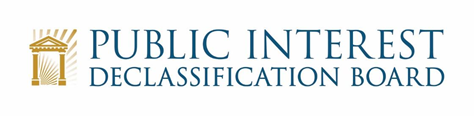 PIDB Virtual Public MeetingAugust 19, 202210:00 – 11:05 a.m.AgendaWelcome									10:00 – 10:05Mark Bradley, Executive SecretaryOpening Comments							10:05 – 10:15Ezra Cohen, Chair Perspectives on U.S. Nuclear Weapons Testing in the Marshall IslandsWalter Pincus							10:15 – 10:40Author of Blown to Hell: America’s Deadly Betrayal of the Marshall Islands (November 2021)Researching Nuclear Weapons Testing in the Marshall IslandsPreviewing the PIDB’s Declassification Feasibility Study		10:40 – 11:00Ezra Cohen Introductory CommentsPIDB MembersConcluding Comments							11:00 – 11:05Ezra Cohen and Alissa Starzak